НАЛОГ НА ИМУЩЕСТВО, ТРАНСПОРТНЫЙ НАЛОГ,ЗЕМЕЛЬНЫЙ НАЛОГ, ЭКОЛОГИЧЕСКИЕ ПЛАТЕЖИС 1 сентября 2022 года сообщать об участках и автомобилях, которые инспекторы не учли, нужно по новой формеПоправки связаны с созданием федеральной территории "Сириус".Напомним, передавать сведения за прошедший год следует в период с сентября по декабрь.Не позднее 4 мая 2022 года нужно внести аванс по транспортному налогу с учетом последних измененийОтменили повышенные коэффициенты транспортного налога для автомобилей стоимостью от 3 млн до 10 млн руб. Для более дорогих автомобилей коэффициент по-прежнему действует.В этом году уже размещали перечень люксовых авто. Возможно, его уточнят.С 1 января 2022 года действуют формы заявлений о льготах по имущественным налогамЧтобы заявить льготу по объектам, которые облагаются налогом на имущество по кадастру, нужно заполнить специальное заявление. Такой порядок связан с отменой деклараций по "кадастровой" недвижимости. О разъяснениях ФНС по переходу на новые правила см. в нашем материале.Кроме того, с 1 января изменилась форма заявления о льготе по транспортному и земельному налогам. Поправки несущественные, связаны с созданием федеральной территории "Сириус".С 1 января 2022 года действует форма заявления об уничтожении зданий и помещенийЗаявление подается, чтобы с начала месяца гибели или уничтожения объекта на него перестали начислять налог на имущество. К заявлению можно приложить подтверждающие документы (например, справку органа государственного пожарного надзора, акт обследования объекта кадастровым инженером, уведомление о завершении сноса объекта капитального строительства).По результатам рассмотрения заявления инспекция направляет уведомление о прекращении исчисления налога либо сообщение об отсутствии оснований для этого.С 1 января 2022 года ввели единые сроки уплаты налога на имущество и авансов по немуПо всей стране действуют следующие сроки уплаты:- для налога - не позднее 1 марта следующего года;- для авансовых платежей - не позднее последнего числа месяца, следующего за отчетным периодом.С 1 января 2022 года есть больше времени на пояснения по транспортному налогуПредставить пояснения по сообщению об исчисленном налоге можно в течение 20 дней со дня получения документа. Ранее это нужно было сделать за 10 дней.С 1 января 2022 года уточнили правила учета аренды и лизингаИмущество, переданное в аренду (в том числе по договору лизинга), облагается налогом только у арендодателя (лизингодателя).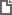 Приказ ФНС России от 18.06.2021 N ЕД-7-21/574@Информация Минпромторга РоссииФедеральный закон от 26.03.2022 N 67-ФЗПриказ ФНС России от 09.07.2021 N ЕД-7-21/646@Приказ ФНС России от 18.06.2021 N ЕД-7-21/574@Приказ ФНС России от 16.07.2021 N ЕД-7-21/668@Федеральный закон от 02.07.2021 N 305-ФЗФедеральный закон от 29.11.2021 N 382-ФЗФедеральный закон от 29.11.2021 N 382-ФЗ